LAMPIRAN Lampiran 1SURAT PERMOHONAN RESPONDENDengan Hormat,Saya yang bertandatangan dibawah ini adalah mahasiswa Program Studi D-IV Keperawatan Poltekkes Kemenkes Yogyakarta :Nama		: IZMI NUR RASYIDANIM 		: P07120214016Saya akan melakukan penelitian yang berjudul “Pengaruh Transcutaneous Electrical Nerve Stimulation (TENS) terhadap Nyeri Post Sectio Caesarea di RSUD Sleman Yogyakarta”.Sehubungan dengan maksud tersebut, maka dengan kerendahan hati saya mohon partisipasi Saudara/Bapak/Ibu untuk menjadi responden penelitian ini. Data yang diperoleh dari penelitian ini dapat bermanfaat bagi masyarakat, tenaga kesehatan, dan institusi pendidikan. Informasi tentang data yang diperoleh akan dijamin kerahasiaanya dan hanya digunakan untuk data penelitian.Demikian permohonan ini, atas perhatian dan partisipasinya saya ucapkan terima kasih.Lampiran 2PENJELASAN UNTUK MENGIKUTI PENELITIAN (PSP)Saya adalah Izmi Nur Rasyida mahasiswa dari institusi Politeknik Kesehatan Kementrian Kesehatan Yogyakarta jurusan D-IV Keperawatan dengan minat khusus Anestesi dengan ini meminta anda untuk berpartisipasi dengan sukarela dalam penelitian yang berjudul “Pengaruh Transcutaneous Electrical Nerve Stimulation (TENS) terhadap Nyeri Post Sectio Caesarea di RSUD Sleman Yogyakarta”.Tujuan dari penelitian ini adalah untuk mengetahui mengetahui pengaruh Transcutaneous Electrical Nerve Stimulation (TENS) terhadap nyeri post Sectio Caesarea di RSUD Sleman Yogyakarta.Penelitian ini dapat memberi manfaat yaitu untuk mengetahui Membuktikan dan mendukung teori tentang pengaruh Transcutaneous Electrical Nerve Stimulation (TENS) terhadap nyeri post Sectio Caesarea.Penelitian ini akan dilakukan setelah 2 jam post Sectio Caesarea. Sampel penelitian yang terlibat dalam penelitian yaitu pasien yang telah menjalankan operasi Sectio Caesarea di RSUD Sleman Yogyakarta. Bahan penelitiannya berupa observasi nyeri.Prosedur pengambilan bahan penelitian/data dengan cara meminta persetujuan terlebih dahulu kepada anda untuk melakukan penelitian dengan cara memberikan lembar persetujuan bahwa anda bersedia mengikuti penelitian saya, saya akan beri waktu untuk berpikir atau untuk menanyakan hal-hal yang anda belum jelas tentang penjelasan dari saya, apabila anda menyetujui mengikuti penelitian yang saya lakukan baru menandatangani surat persetujuan. Setelah itu anda akan dioperasi menggunakan spinal anestesi atau tidak setelah selesai operasi saya akan melakukan observasi apakah anda mengalami nyeri pada saat 2 jam setelah operasi selesai.Keuntungan Bapak/Ibu/Saudara/i yang diperoleh dalam keiikutsertaan pada penelitian ini adalah hasil dari penelitian nyeri yang dirasakan akan dicatat dalam lembar observasiSeandainya anda tidak menyetujui cara ini maka anda dapat memilih tidak mengikuti penelitian ini. Partisipasi anda bersifat sukarela, tidak ada paksaan, dan anda bisa sewaktu-waktu mengundurkan diri dari penelitian ini. Nama dan jati diri anda akan tetap dirahasiakan. Bila ada hal-hal yang belum jelas, anda dapat menghubungi Izmi Nur Rasyida dengan nomor telepon 085643817550.Peneliti Izmi Nur RasyidaLampiran 3SURAT PERSETUJUAN RESPONDENSaya yang bertanda tangan di bawah ini :Nama		:Umur 		:Alamat		:	Dengan ini saya bersedia berpartisipasi sebagai responden dalam penelitian yang dilakukan oleh saudara Izmi Nur Rasyida selaku mahasiswa D-IV Keperawatan Politeknik Kesehatan Kementrian Kesehatan Yogyakarta dengan judul “Pengaruh Transcutaneous Electrical Nerve Stimulation (TENS) terhadap Nyeri Post Sectio Caesarea di RSUD Sleman Yogyakarta” dengan suka rela dan tanpa paksaan dari siapapun.	Penelitian ini tidak akan merugikan saya ataupun berakibat buruk bagi saya dan keluarga saya, maka saya bersedia menjadi responden.	Demikian surat persetujuan ini saya buat untuk dipergunakan sebagaimana mestinya.Lampiran 4LEMBAR OBSERVASIPENGARUH TRANSCUTANEOUS ELECTRICAL NERVE STIMULATION (TENS) TERHADAP NYERI POSTSECTIO CAESAREA DI RSUD SLEMANYOGYAKARTA   KODE(Diisi oleh peneliti)No. Responden	: 		Tanggal Pengisian	:Nama			:Umur			:ASA			:Operasi SC yang ke	:		Lingkari nomor yang menggambarkan nyeri post Sectio Caesarea yang pasien rasakan sekarang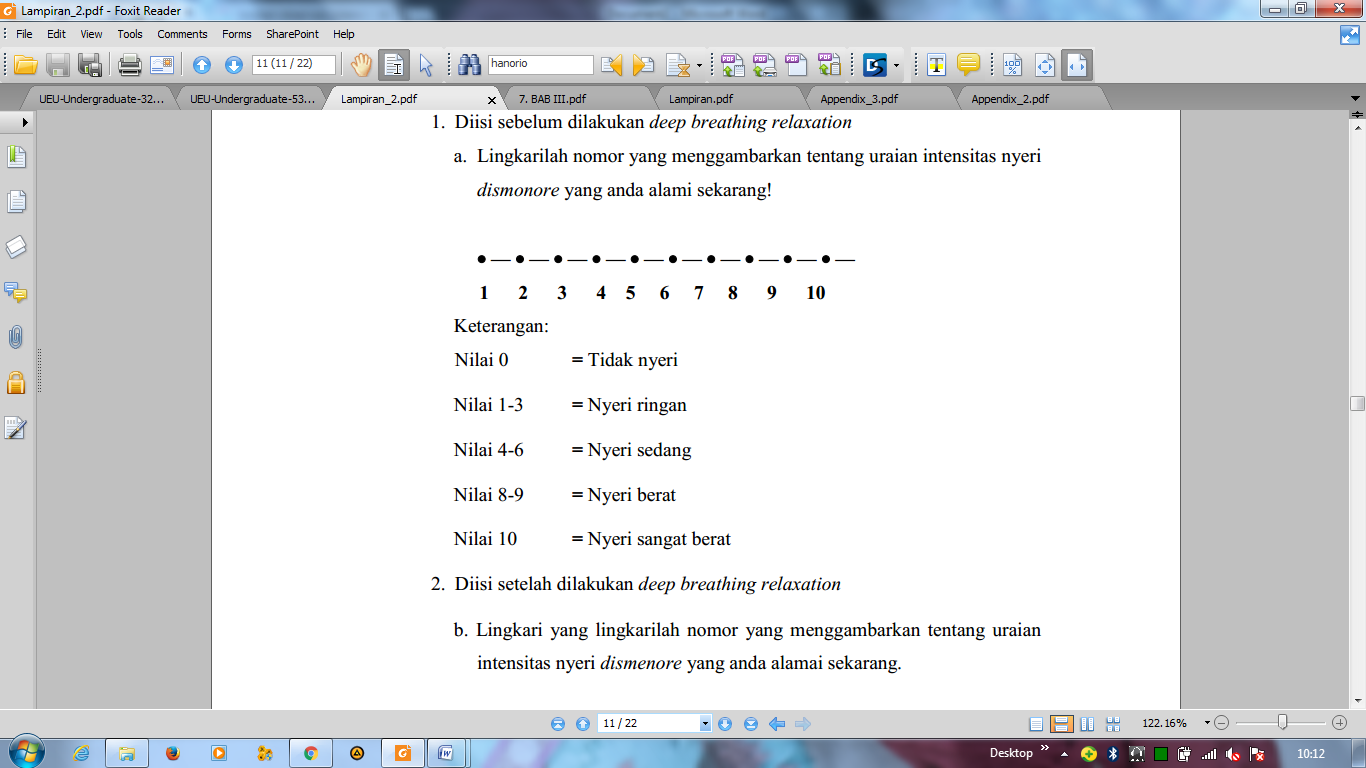 Keterangan:Nilai 0		= Tidak nyeriNilai 1-3	= Nyeri ringanNilai 4-6	= Nyeri sedangNyeri 7-9	= Nyeri beratNilai 10	= Nyeri sangat beratLingkari nomor yang menggambarkan nyeri post Sectio Caesarea yang dirasakan pasien setelah 15 menit dari pre-testKeterangan:Nilai 0		= Tidak nyeriNilai 1-3	= Nyeri ringanNilai 4-6	= Nyeri sedangNyeri 7-9	= Nyeri beratNilai 10	= Nyeri sangat berat Lampiran 5STANDAR OPERASIONAL PROSEDUR (SOP)TRANSCUTANEOUS ELECTRICAL NERVE STIMULATION (TENS)Yogyakarta,           Januari 2018Lampiran 6LEMBAR OLAH DATAKARAKTERISTIK RESPONDENDIBERIKAN TENSTIDAK DIBERIKAN TENSHASIL UJI NORMALITAS SHAPIRO-WILKKelompok KontrolUJI WILCOXON KELOMPOK INTERVENSIUJI WILCOXON KELOMPOK KONTROLUJI MANN WHITNEYLampiran 7ANGGARAN PENELITIANTAHUN 2018Yogyakarta,   Juli 2018PenelitiLampiran 8JADWAL PENYUSUNAN SKRIPSI 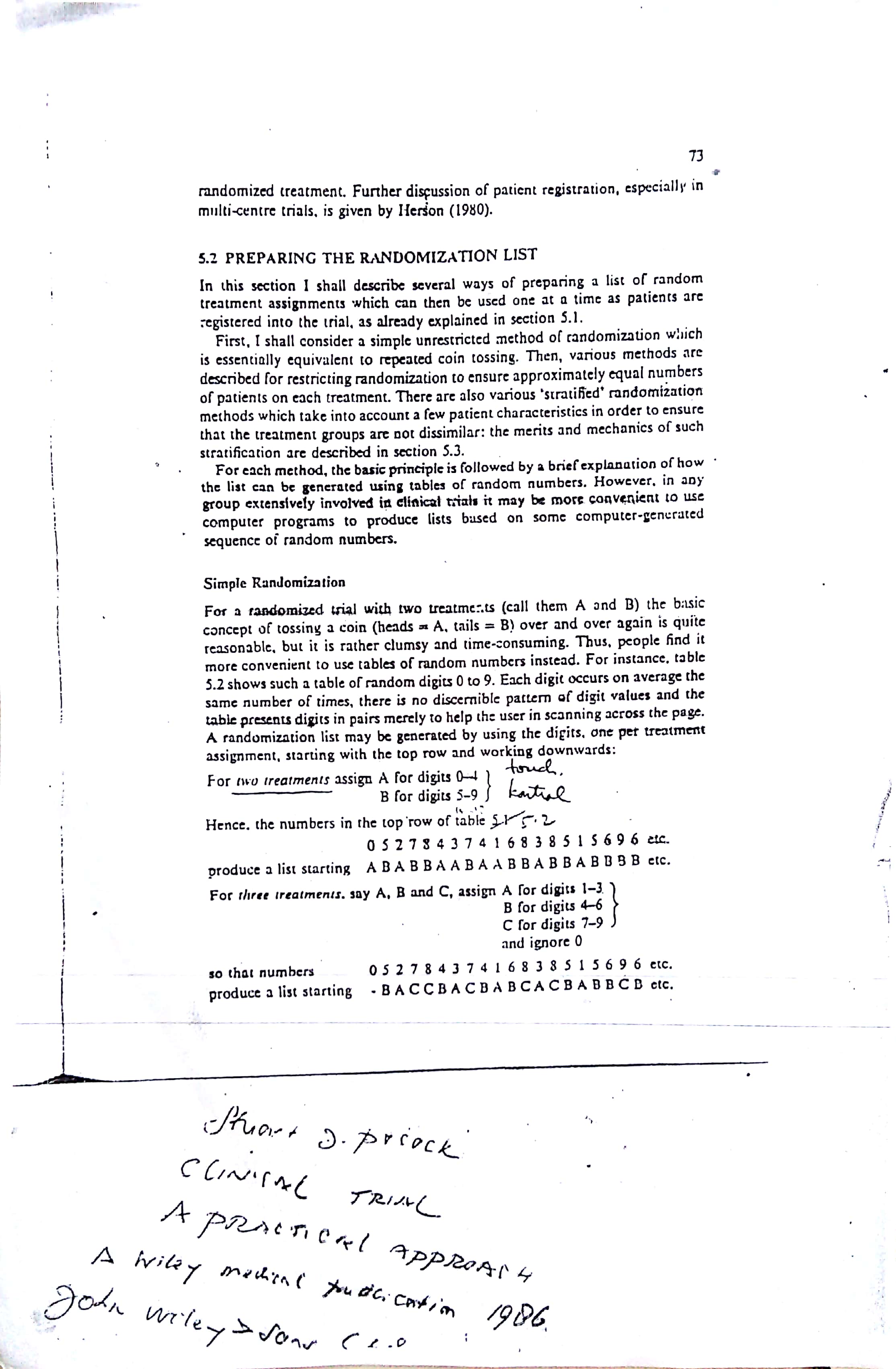 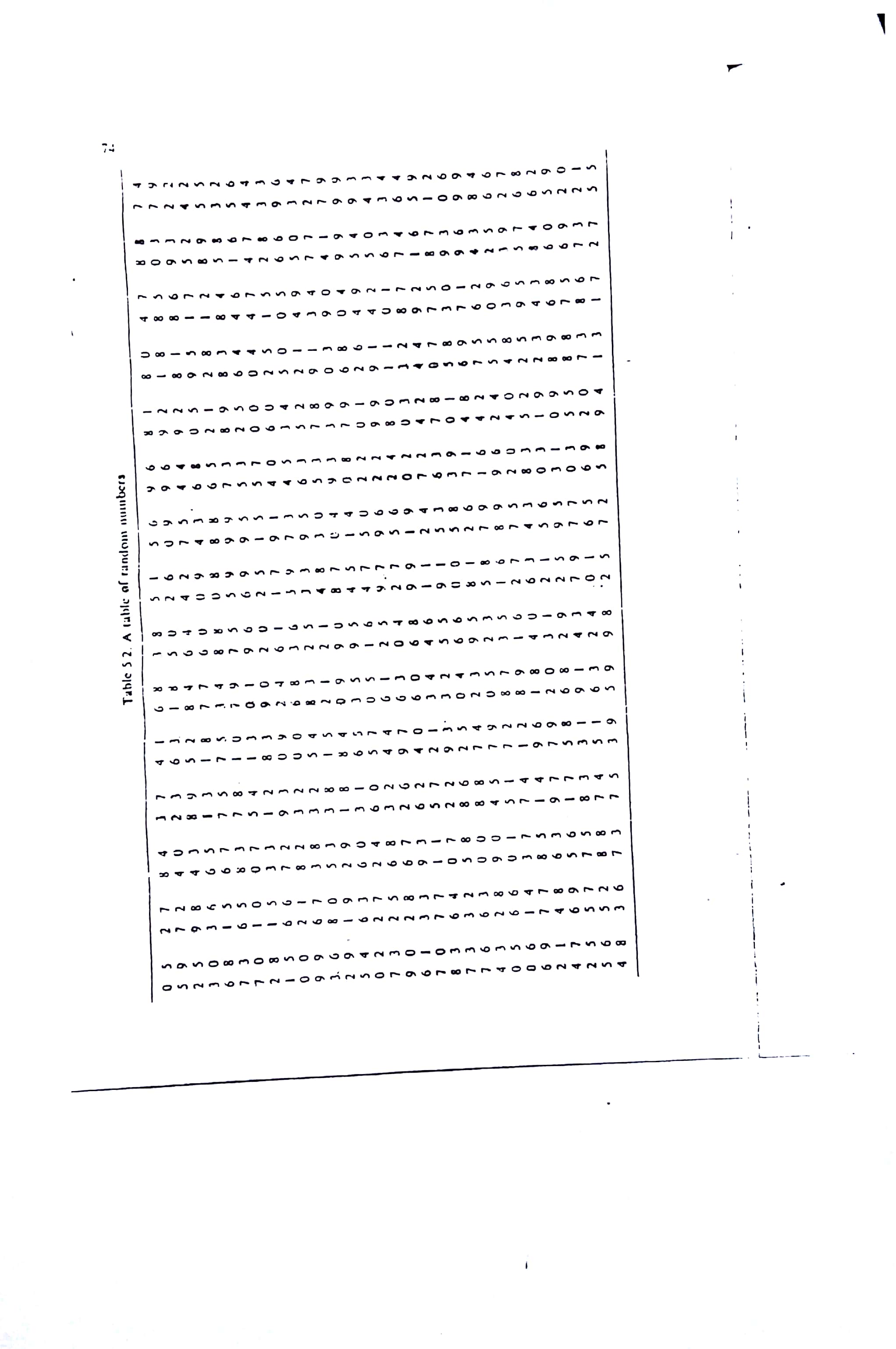 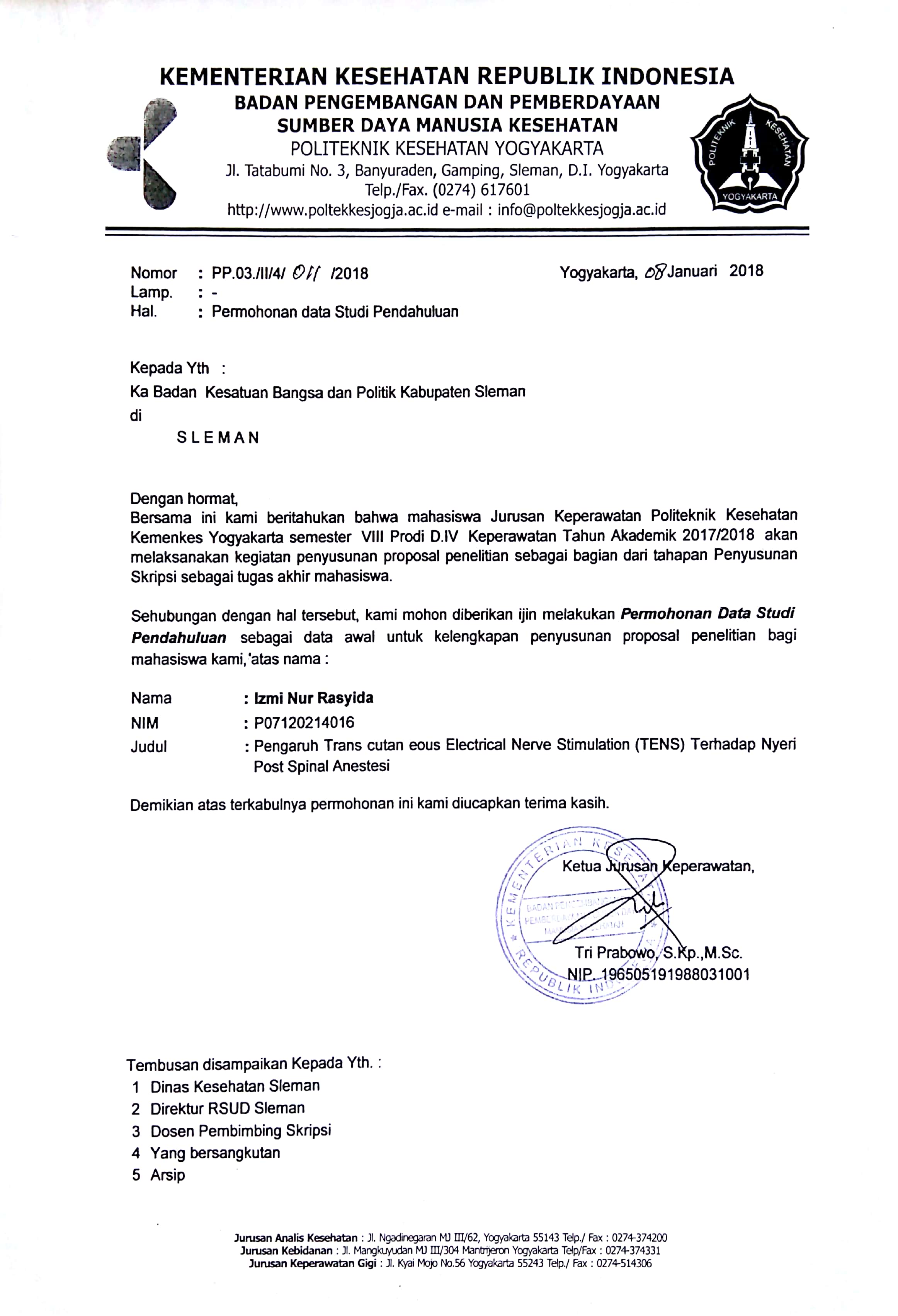 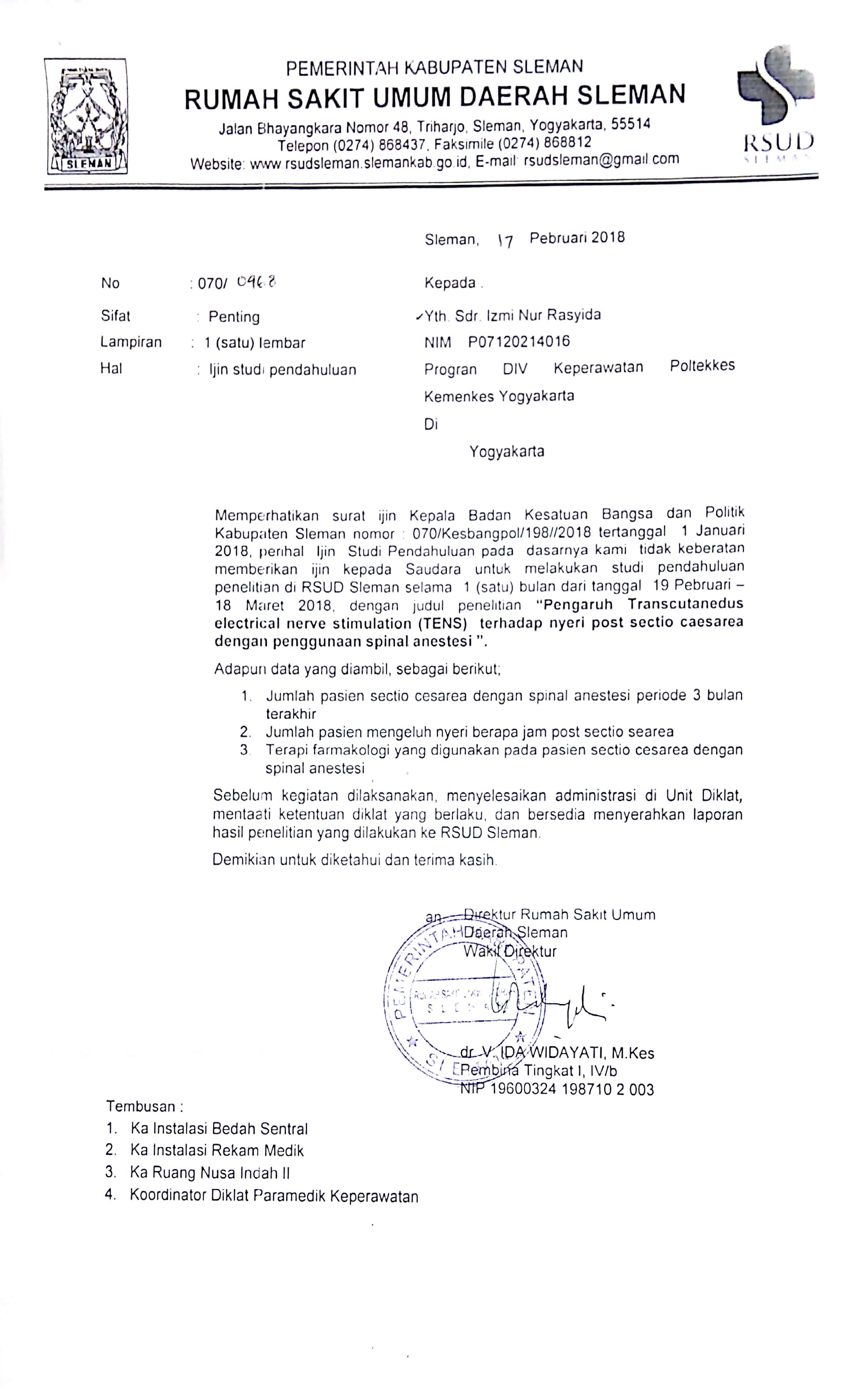 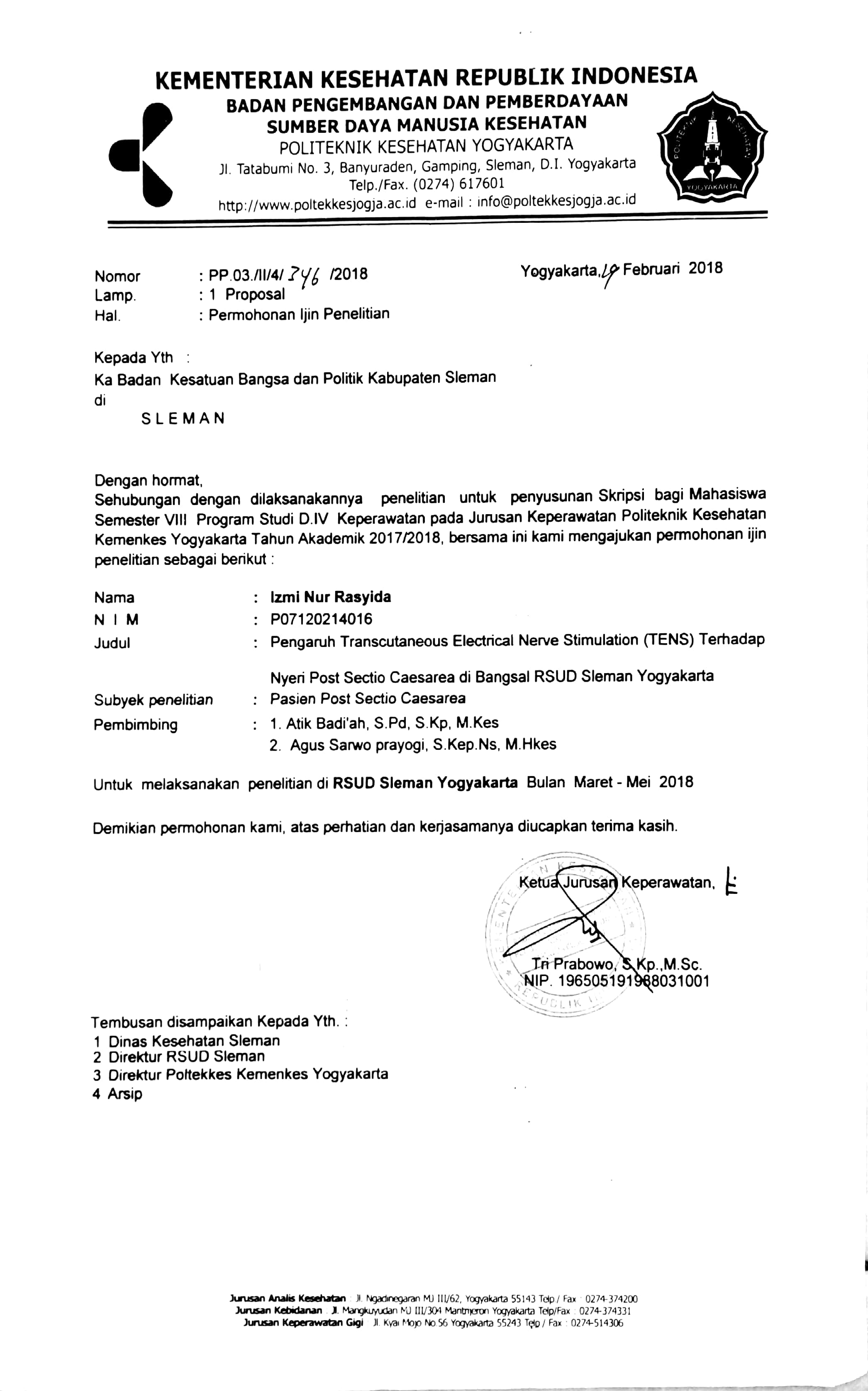 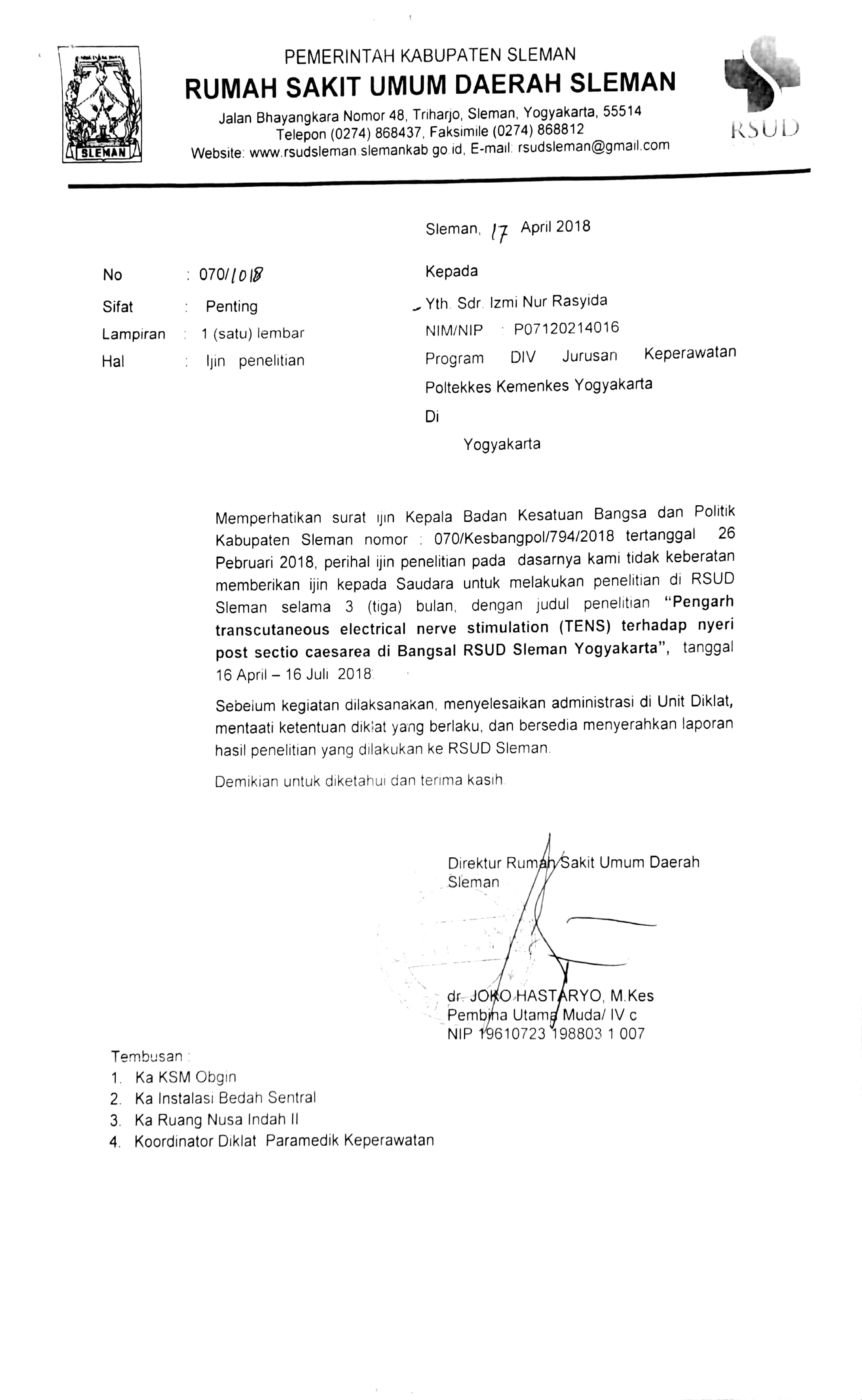 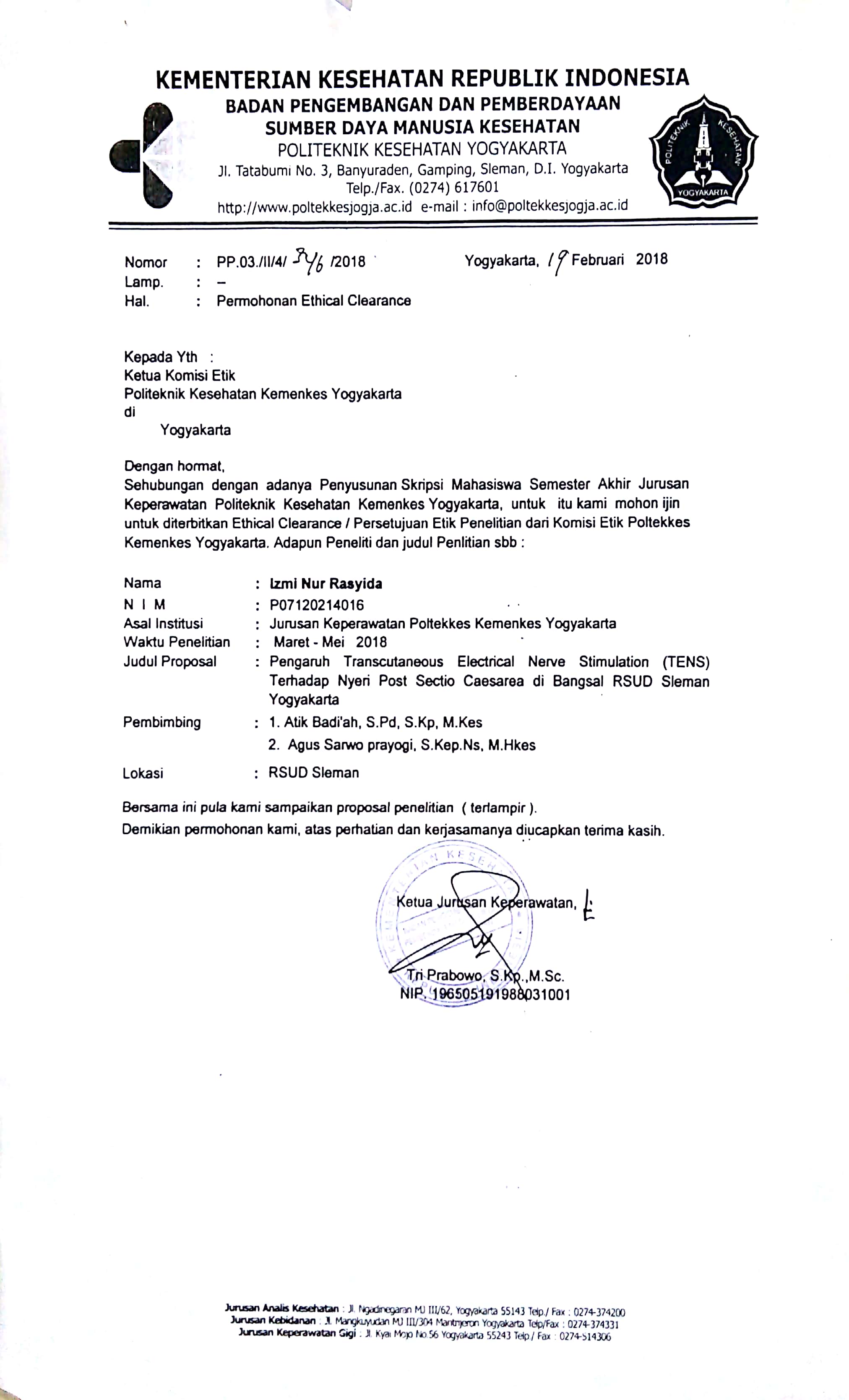 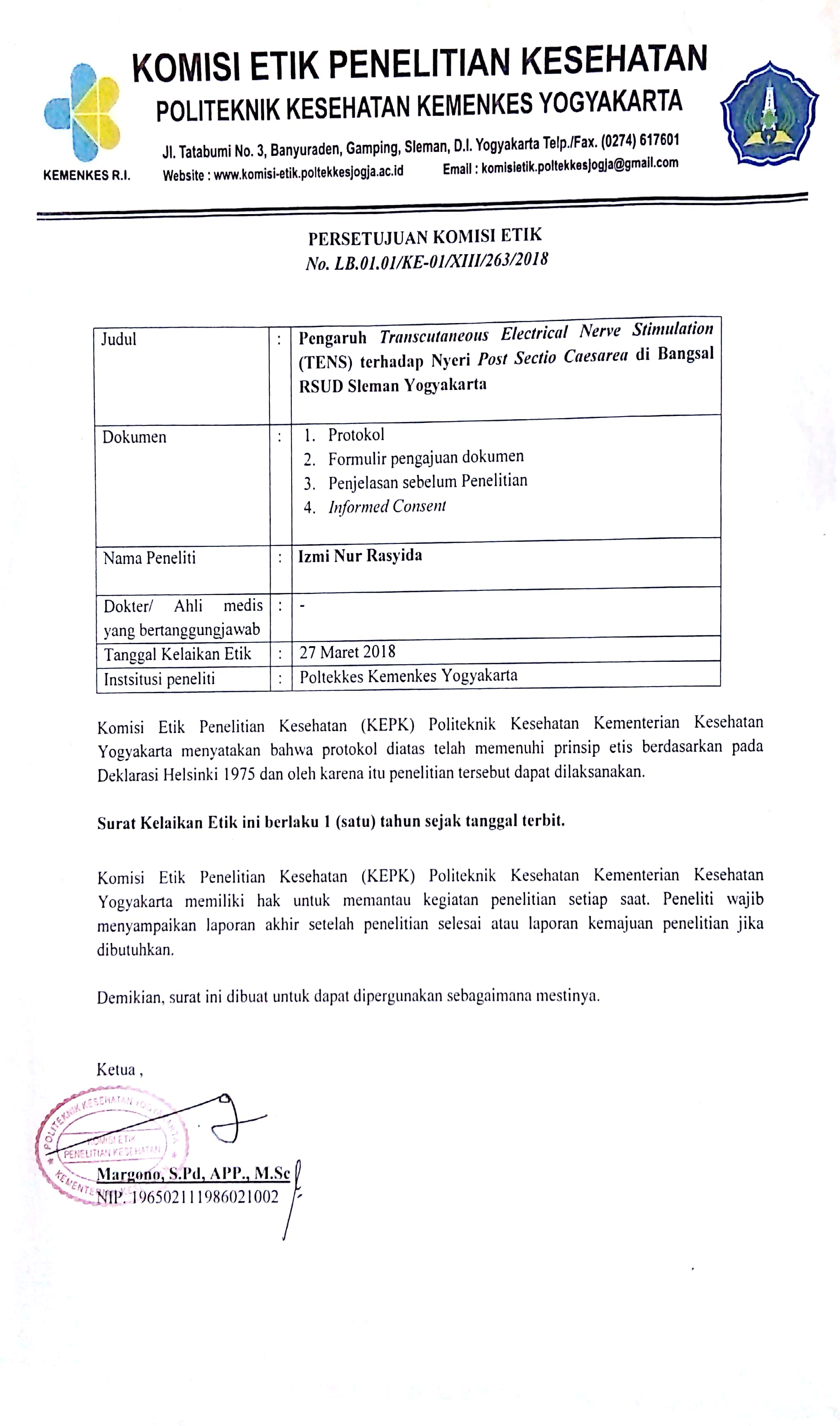 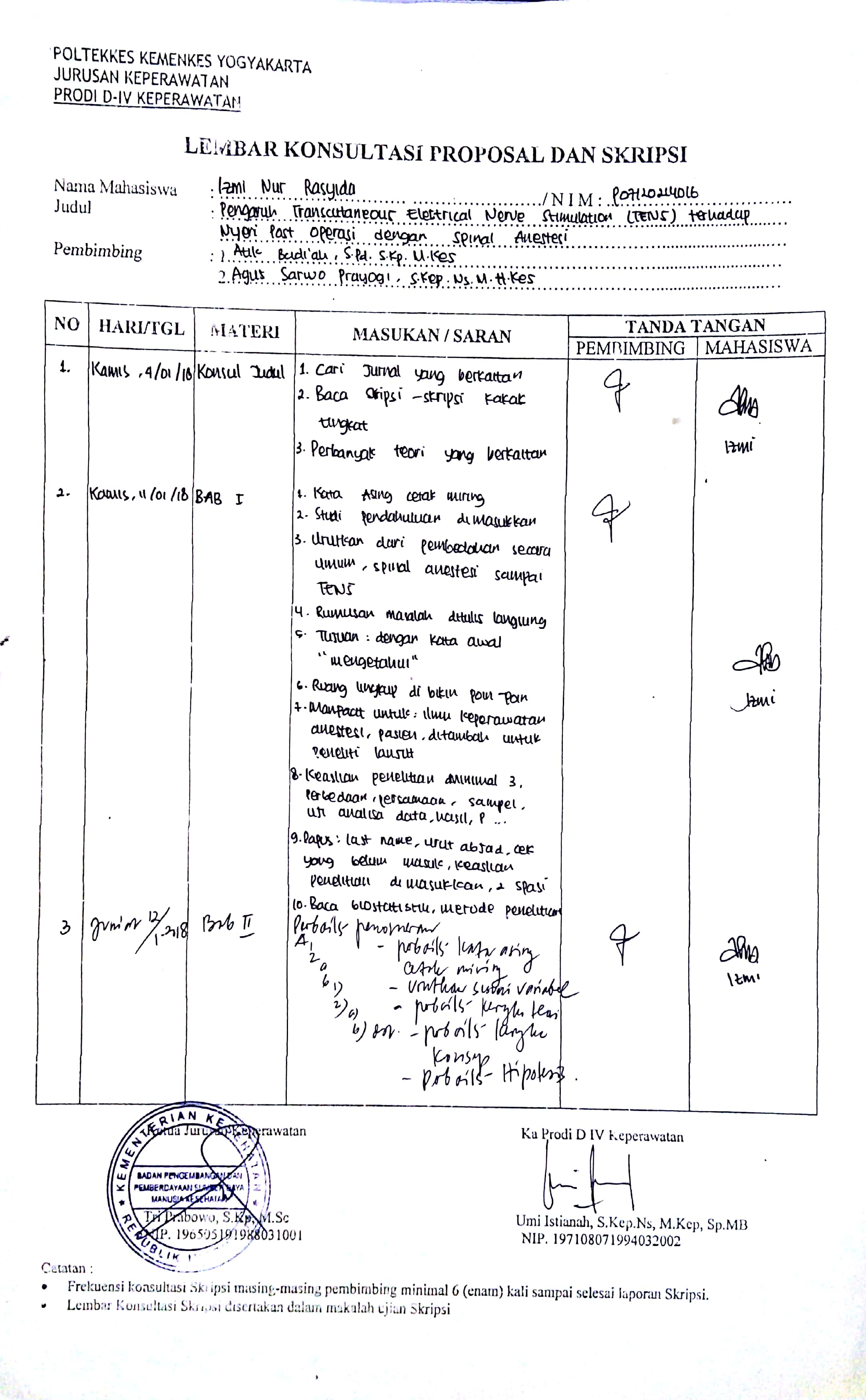 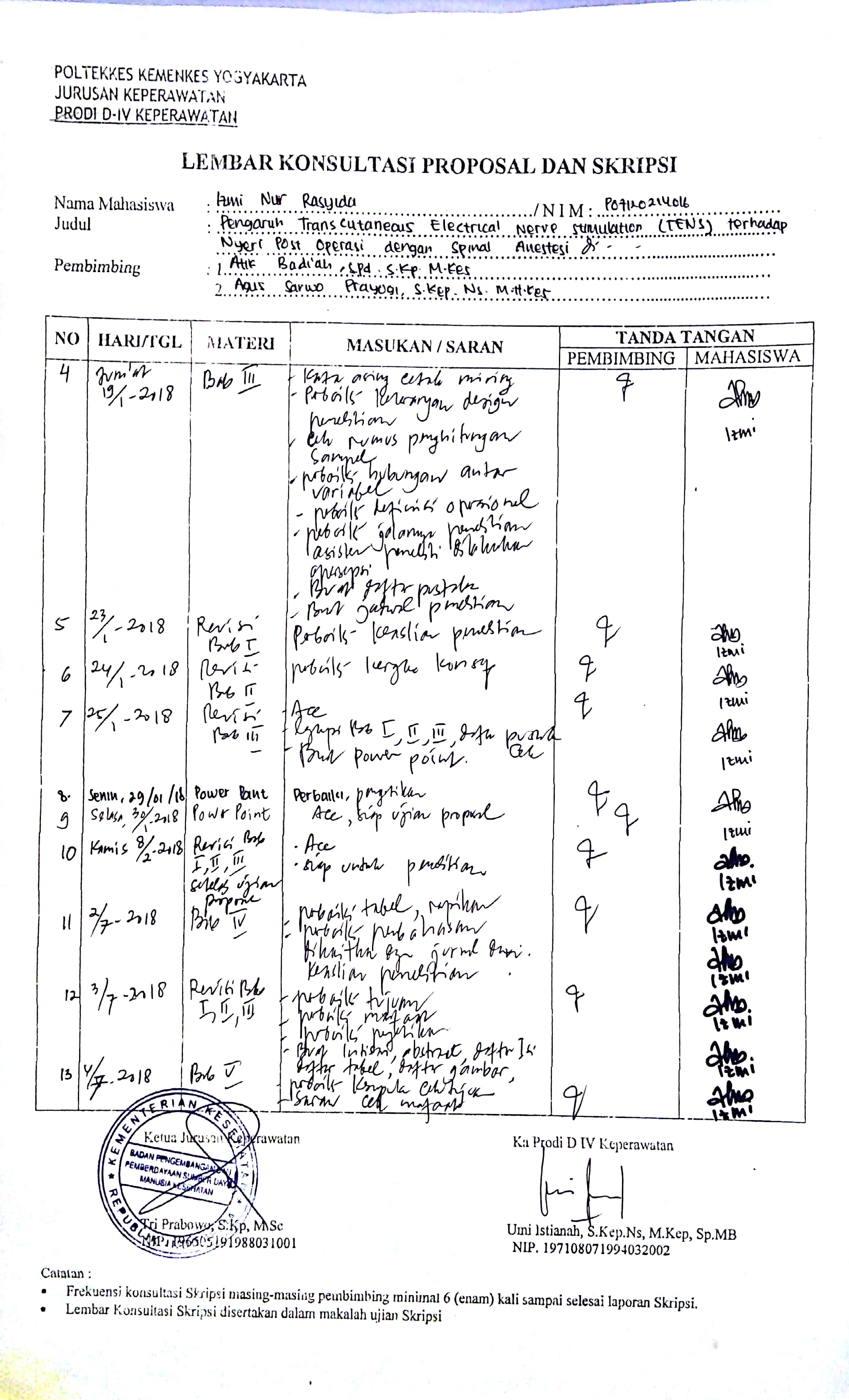 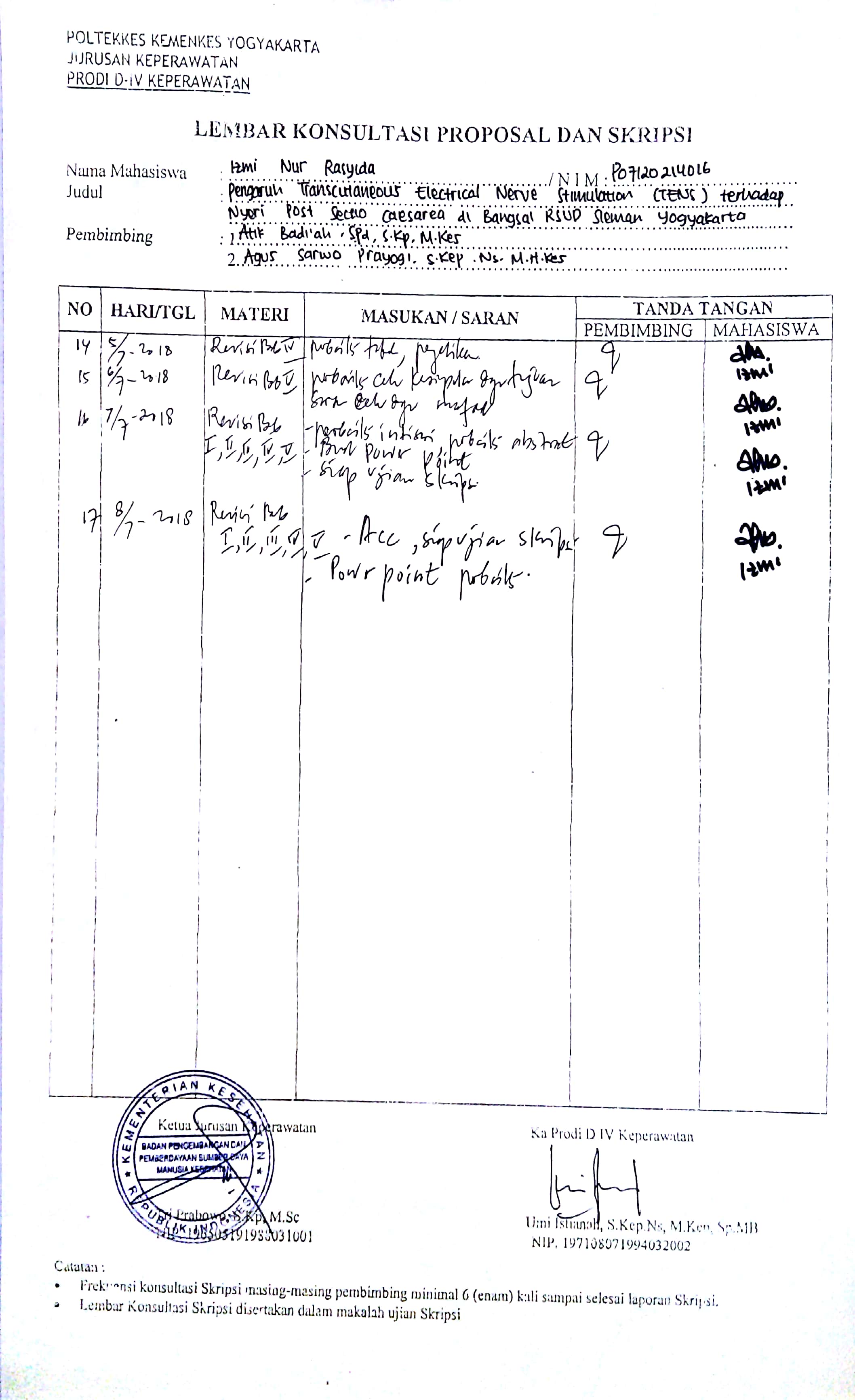 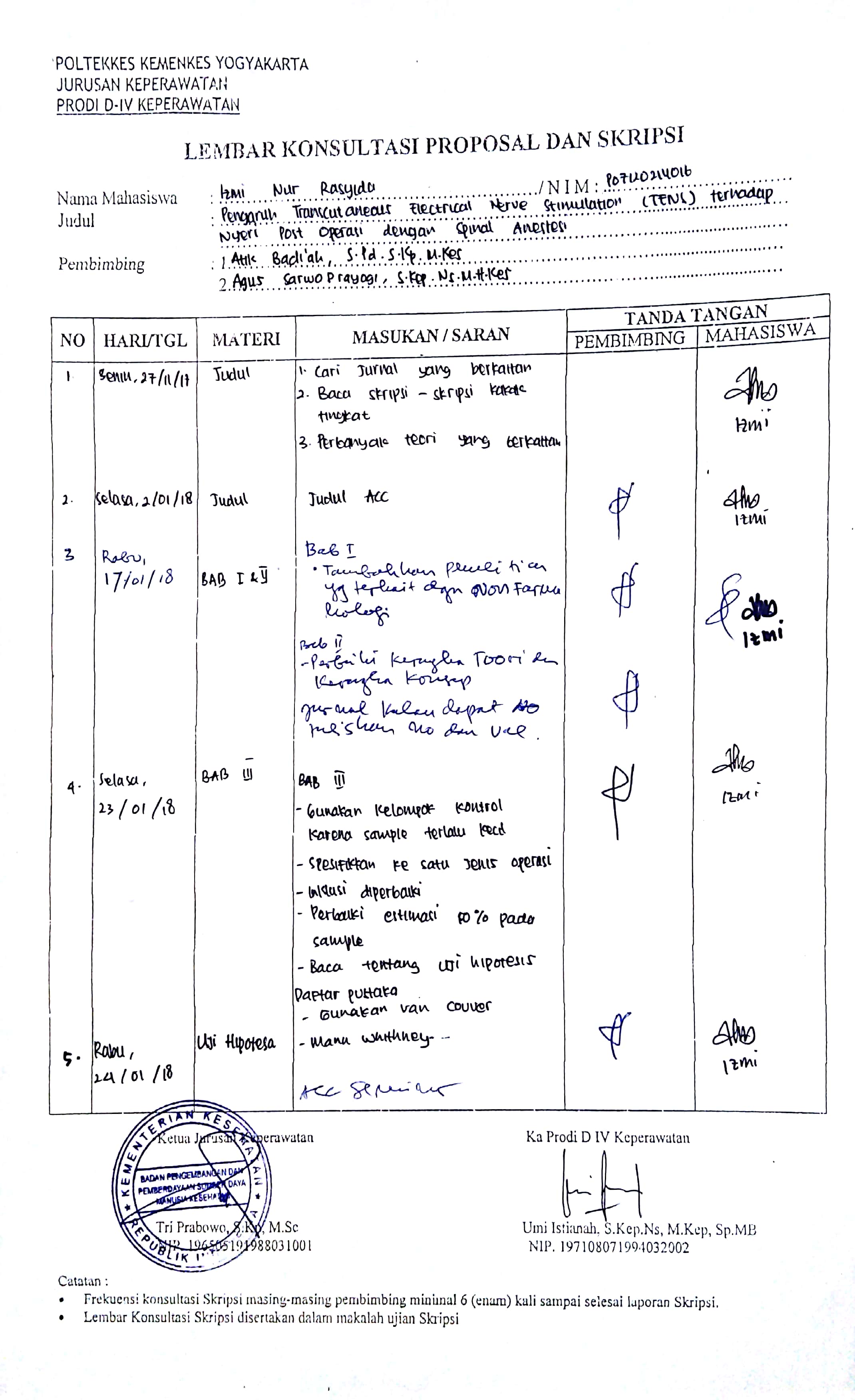 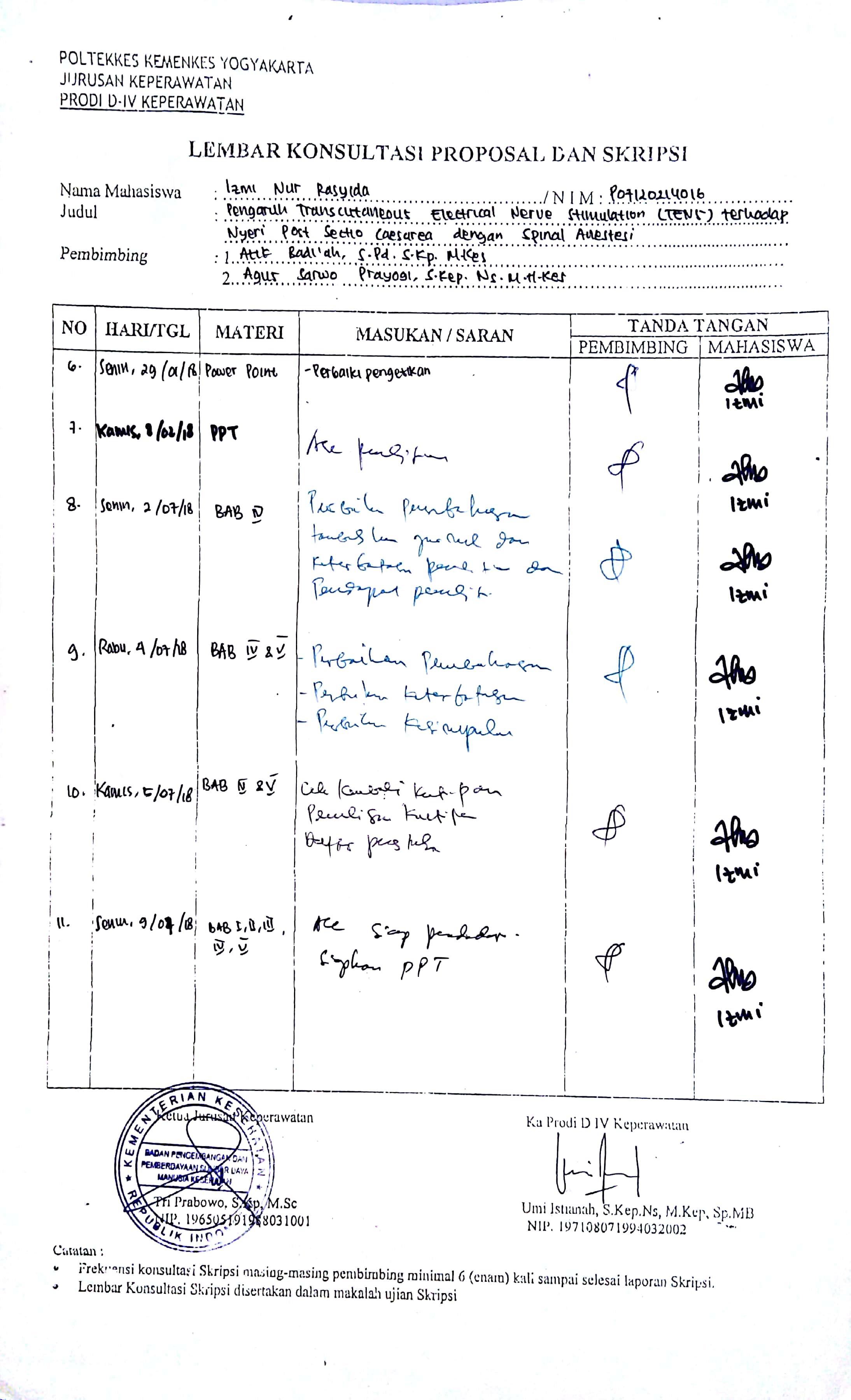 Hormat saya,IZMI NUR RASYIDAYogyakarta, 	            2018Responden(………….....………)PengertianSuatu alat untuk mengurangi nyeri dan termasuk penanganan nyeri non farmakologi.TujuanSebagai acuan untuk pemasangan TENSAlat dan bahanTranscutaneous Electrical Nerve Stimulation (TENS)Sarung tanganLembar observasiProsedur/langkah kerjaPerkenalkan diri kepada pasien dan menerangkan tujuan, dan tindakan yang akan dilakukan.Lakukan cuci tangan dan gunakan sarung tangan.Atur posisi pasien senyaman mungkin.Ukur skala nyeri pada pasien. Skala 0 : tidak nyeri, 1-3 : nyeri ringan, 4-6 : nyeri sedang, 7-9 nyeri berat, 10 : nyeri sangat beratBebaskan area yang akan dipasang elektroda.Oleskan gel secara merata ke seluruh elektroda. Atau perekat elektroda dibuka.Letakkan elektroda ke daerah nyeri atau sesuai indikasi.Hidupkan alat dan beri sensasi week atau strong sampai pasien merasa nyaman.Atur timer 15 menit.Setelah 15 menit lepas elektroda dan atur posisi pasien senyaman mungkin.Bereskan alat.Evaluasi nyeri pada pasien. Skala 0 : tidak nyeri, 1-3 : nyeri ringan, 4-6 : nyeri sedang, 7-9 nyeri berat, 10 : nyeri sangat beratAtur posisi pasien senyaman mungkin.Dokumentasikan ke lembar observasi.Umur RespondenUmur RespondenUmur RespondenUmur RespondenUmur RespondenUmur RespondenFrequencyPercentValid PercentCumulative PercentValid17-24526.326.326.3Valid25-32947.447.473.7Valid33-40526.326.3100.0ValidTotal19100.0100.0Tingkat PendidikanTingkat PendidikanTingkat PendidikanTingkat PendidikanTingkat PendidikanTingkat PendidikanFrequencyPercentValid PercentCumulative PercentValidSD15.35.35.3ValidSMP526.326.331.6ValidSMA842.142.173.7ValidD3/D4/S1526.326.3100.0ValidTotal19100.0100.0ASAASAASAASAASAASAFrequencyPercentValid PercentCumulative PercentValidASA I1157.957.957.9ValidASA II842.142.1100.0ValidTotal19100.0100.0ParitasParitasParitasParitasParitasParitasFrequencyPercentValid PercentCumulative PercentValidPrimipara947.447.447.4ValidMultipara1052.652.6100.0ValidTotal19100.0100.0Pre Test NyeriPre Test NyeriPre Test NyeriPre Test NyeriPre Test NyeriPre Test NyeriFrequencyPercentValid PercentCumulative PercentValidNyeri Sedang1684.284.284.2ValidNyeri Berat315.815.8100.0ValidTotal19100.0100.0Post Test NyeriPost Test NyeriPost Test NyeriPost Test NyeriPost Test NyeriPost Test NyeriFrequencyPercentValid PercentCumulative PercentValidNyeri Ringan1684.284.284.2ValidNyeri Sedang210.510.594.7ValidNyeri Berat15.35.3100.0ValidTotal19100.0100.0Umur RespondenUmur RespondenUmur RespondenUmur RespondenUmur RespondenUmur RespondenFrequencyPercentValid PercentCumulative PercentValid17-24421.121.121.1Valid25-32842.142.163.2Valid33-40736.836.8100.0ValidTotal19100.0100.0Tingkat PendidikanTingkat PendidikanTingkat PendidikanTingkat PendidikanTingkat PendidikanTingkat PendidikanFrequencyPercentValid PercentCumulative PercentValidSD315.815.815.8ValidSMP526.326.342.1ValidSMA631.631.673.7ValidD3/D4/S1526.326.3100.0ValidTotal19100.0100.0ASAASAASAASAASAASAFrequencyPercentValid PercentCumulative PercentValidASA I1789.589.589.5ValidASA II210.510.5100.0ValidTotal19100.0100.0ParitasParitasParitasParitasParitasParitasFrequencyPercentValid PercentCumulative PercentValidPrimipara947.447.447.4ValidMultipara1052.652.6100.0ValidTotal19100.0100.0Pre Test NyeriPre Test NyeriPre Test NyeriPre Test NyeriPre Test NyeriPre Test NyeriFrequencyPercentValid PercentCumulative PercentValidNyeri Sedang1368.468.468.4ValidNyeri Berat631.631.6100.0ValidTotal19100.0100.0Post Test NyeriPost Test NyeriPost Test NyeriPost Test NyeriPost Test NyeriPost Test NyeriFrequencyPercentValid PercentCumulative PercentValidNyeri Ringan631.631.631.6ValidNyeri Sedang1052.652.684.2ValidNyeri Berat315.815.8100.0ValidTotal19100.0100.0Kelompok IntervensiCase Processing SummaryKelompok IntervensiCase Processing SummaryKelompok IntervensiCase Processing SummaryKelompok IntervensiCase Processing SummaryKelompok IntervensiCase Processing SummaryKelompok IntervensiCase Processing SummaryKelompok IntervensiCase Processing SummaryCasesCasesCasesCasesCasesCasesValidValidMissingMissingTotalTotalNPercentNPercentNPercentPre Test Nyeri19100.0%0.0%19100.0%Post Test Nyeri19100.0%0.0%19100.0%DescriptivesDescriptivesDescriptivesDescriptivesDescriptivesStatisticStd. ErrorPre Test NyeriMeanMean3.16.086Pre Test Nyeri95% Confidence Interval for MeanLower Bound2.98Pre Test Nyeri95% Confidence Interval for MeanUpper Bound3.34Pre Test Nyeri5% Trimmed Mean5% Trimmed Mean3.12Pre Test NyeriMedianMedian3.00Pre Test NyeriVarianceVariance.140Pre Test NyeriStd. DeviationStd. Deviation.375Pre Test NyeriMinimumMinimum3Pre Test NyeriMaximumMaximum4Pre Test NyeriRangeRange1Pre Test NyeriInterquartile RangeInterquartile Range0Pre Test NyeriSkewnessSkewness2.041.524Pre Test NyeriKurtosisKurtosis2.4101.014Post Test NyeriMeanMean2.21.123Post Test Nyeri95% Confidence Interval for MeanLower Bound1.95Post Test Nyeri95% Confidence Interval for MeanUpper Bound2.47Post Test Nyeri5% Trimmed Mean5% Trimmed Mean2.12Post Test NyeriMedianMedian2.00Post Test NyeriVarianceVariance.287Post Test NyeriStd. DeviationStd. Deviation.535Post Test NyeriMinimumMinimum2Post Test NyeriMaximumMaximum4Post Test NyeriRangeRange2Post Test NyeriInterquartile RangeInterquartile Range0Post Test NyeriSkewnessSkewness2.658.524Post Test NyeriKurtosisKurtosis6.8831.014Tests of NormalityTests of NormalityTests of NormalityTests of NormalityTests of NormalityTests of NormalityTests of NormalityKolmogorov-SmirnovaKolmogorov-SmirnovaKolmogorov-SmirnovaShapiro-WilkShapiro-WilkShapiro-WilkStatisticdfSig.StatisticdfSig.Pre Test Nyeri.50519.000.44519.000Post Test Nyeri.49519.000.46019.000a. Lilliefors Significance Correctiona. Lilliefors Significance Correctiona. Lilliefors Significance Correctiona. Lilliefors Significance CorrectionCase Processing SummaryCase Processing SummaryCase Processing SummaryCase Processing SummaryCase Processing SummaryCase Processing SummaryCase Processing SummaryCase Processing SummaryCase Processing SummaryCase Processing SummaryCasesCasesCasesCasesCasesCasesCasesCasesCasesValidValidMissingMissingMissingTotalTotalTotalTotalNPercentNNPercentNNPercentPercentPre Test Nyeri19100.0%00.0%1919100.0%100.0%Post Test Nyeri19100.0%00.0%1919100.0%100.0%DescriptivesDescriptivesDescriptivesDescriptivesDescriptivesDescriptivesDescriptivesDescriptivesDescriptivesDescriptivesDescriptivesStatisticStatisticStd. ErrorStd. ErrorPre Test NyeriMeanMeanMeanMeanMeanMean3.323.32.110.110Pre Test Nyeri95% Confidence Interval for Mean95% Confidence Interval for Mean95% Confidence Interval for MeanLower BoundLower BoundLower Bound3.093.09Pre Test Nyeri95% Confidence Interval for Mean95% Confidence Interval for Mean95% Confidence Interval for MeanUpper BoundUpper BoundUpper Bound3.553.55Pre Test Nyeri5% Trimmed Mean5% Trimmed Mean5% Trimmed Mean5% Trimmed Mean5% Trimmed Mean5% Trimmed Mean3.303.30Pre Test NyeriMedianMedianMedianMedianMedianMedian3.003.00Pre Test NyeriVarianceVarianceVarianceVarianceVarianceVariance.228.228Pre Test NyeriStd. DeviationStd. DeviationStd. DeviationStd. DeviationStd. DeviationStd. Deviation.478.478Pre Test NyeriMinimumMinimumMinimumMinimumMinimumMinimum33Pre Test NyeriMaximumMaximumMaximumMaximumMaximumMaximum44Pre Test NyeriRangeRangeRangeRangeRangeRange11Pre Test NyeriInterquartile RangeInterquartile RangeInterquartile RangeInterquartile RangeInterquartile RangeInterquartile Range11Pre Test NyeriSkewnessSkewnessSkewnessSkewnessSkewnessSkewness.862.862.524.524Pre Test NyeriKurtosisKurtosisKurtosisKurtosisKurtosisKurtosis-1.419-1.4191.0141.014Post Test NyeriMeanMeanMeanMeanMeanMean2.842.84.158.158Post Test Nyeri95% Confidence Interval for Mean95% Confidence Interval for Mean95% Confidence Interval for MeanLower BoundLower BoundLower Bound2.512.51Post Test Nyeri95% Confidence Interval for Mean95% Confidence Interval for Mean95% Confidence Interval for MeanUpper BoundUpper BoundUpper Bound3.173.17Post Test Nyeri5% Trimmed Mean5% Trimmed Mean5% Trimmed Mean5% Trimmed Mean5% Trimmed Mean5% Trimmed Mean2.822.82Post Test NyeriMedianMedianMedianMedianMedianMedian3.003.00Post Test NyeriVarianceVarianceVarianceVarianceVarianceVariance.474.474Post Test NyeriStd. DeviationStd. DeviationStd. DeviationStd. DeviationStd. DeviationStd. Deviation.688.688Post Test NyeriMinimumMinimumMinimumMinimumMinimumMinimum22Post Test NyeriMaximumMaximumMaximumMaximumMaximumMaximum44Post Test NyeriRangeRangeRangeRangeRangeRange22Post Test NyeriInterquartile RangeInterquartile RangeInterquartile RangeInterquartile RangeInterquartile RangeInterquartile Range11Post Test NyeriSkewnessSkewnessSkewnessSkewnessSkewnessSkewness.212.212.524.524Post Test NyeriKurtosisKurtosisKurtosisKurtosisKurtosisKurtosis-.662-.6621.0141.014Tests of NormalityTests of NormalityTests of NormalityTests of NormalityTests of NormalityTests of NormalityTests of NormalityKolmogorov-SmirnovaKolmogorov-SmirnovaKolmogorov-SmirnovaShapiro-WilkShapiro-WilkShapiro-WilkStatisticdfSig.StatisticdfSig.Pre Test Nyeri.43019.000.59119.000Post Test Nyeri.27519.001.80319.001a. Lilliefors Significance Correctiona. Lilliefors Significance Correctiona. Lilliefors Significance Correctiona. Lilliefors Significance CorrectionRanksRanksRanksRanksRanksNMean RankSum of RanksPost Test Nyeri - Pre Test NyeriNegative Ranks17a9.00153.00Post Test Nyeri - Pre Test NyeriPositive Ranks0b.00.00Post Test Nyeri - Pre Test NyeriTies2cPost Test Nyeri - Pre Test NyeriTotal19a. Post Test Nyeri < Pre Test Nyeria. Post Test Nyeri < Pre Test Nyerib. Post Test Nyeri > Pre Test Nyerib. Post Test Nyeri > Pre Test Nyeric. Post Test Nyeri = Pre Test Nyeric. Post Test Nyeri = Pre Test NyeriTest StatisticsbTest StatisticsbPost Test Nyeri - Pre Test NyeriZ-4.025aAsymp. Sig. (2-tailed).000a. Based on positive ranks.a. Based on positive ranks.b. Wilcoxon Signed Ranks Testb. Wilcoxon Signed Ranks TestRanksRanksRanksRanksRanksNMean RankSum of RanksPost Test Nyeri - Pre Test NyeriNegative Ranks8a4.5036.00Post Test Nyeri - Pre Test NyeriPositive Ranks0b.00.00Post Test Nyeri - Pre Test NyeriTies11cPost Test Nyeri - Pre Test NyeriTotal19a. Post Test Nyeri < Pre Test Nyeria. Post Test Nyeri < Pre Test Nyerib. Post Test Nyeri > Pre Test Nyerib. Post Test Nyeri > Pre Test Nyeric. Post Test Nyeri = Pre Test Nyeric. Post Test Nyeri = Pre Test NyeriTest StatisticsbTest StatisticsbPost Test Nyeri - Pre Test NyeriZ-2.714aAsymp. Sig. (2-tailed).007a. Based on positive ranks.a. Based on positive ranks.b. Wilcoxon Signed Ranks Testb. Wilcoxon Signed Ranks TestRanksRanksRanksRanksRanksKelompok PenelitianNMean RankSum of RanksSelisih Tingkat Nyeriintervensi1924.92473.50Selisih Tingkat Nyerikontrol1914.08267.50Selisih Tingkat NyeriTotal38Test StatisticsbTest StatisticsbSelisih Tingkat NyeriMann-Whitney U77.500Wilcoxon W267.500Z-3.534Asymp. Sig. (2-tailed).000Exact Sig. [2*(1-tailed Sig.)].002aa. Not corrected for ties.a. Not corrected for ties.b. Grouping Variable: Kelompok Penelitianb. Grouping Variable: Kelompok PenelitianNoKegiatanVolumeSatuanUnit costJumlah1Penyusunan proposal100.0002Seminar proposal100.0003Revisi proposal100.0004Studi Pendahuluan1kl200.000200.0005Perijinan penelitian400.000400.0006Alat Transcutaneous Electrical Nerve Stimulation (TENS) 1bh150.000150.0007Etichal Clearance50.0008Transportasi100.0009Print - Lembar Observasi- SOP7638lbrlbr130130100.00010Pelaksanaan PenelitianCinderamata respondenAsisten peneliti382bhorang5.200100.000200.000200.00011Laporan skripsi150.00012Sidang skripsi150.00013Revisi laporan skripsi akhir150.00014Biaya tak terduga300.000JumlahJumlah2.300.000NoJadwal KegiatanTAHUN AKADEMIK 2017/2018TAHUN AKADEMIK 2017/2018TAHUN AKADEMIK 2017/2018TAHUN AKADEMIK 2017/2018TAHUN AKADEMIK 2017/2018TAHUN AKADEMIK 2017/2018TAHUN AKADEMIK 2017/2018TAHUN AKADEMIK 2017/2018TAHUN AKADEMIK 2017/2018TAHUN AKADEMIK 2017/2018TAHUN AKADEMIK 2017/2018TAHUN AKADEMIK 2017/2018TAHUN AKADEMIK 2017/2018TAHUN AKADEMIK 2017/2018TAHUN AKADEMIK 2017/2018TAHUN AKADEMIK 2017/2018TAHUN AKADEMIK 2017/2018TAHUN AKADEMIK 2017/2018TAHUN AKADEMIK 2017/2018TAHUN AKADEMIK 2017/2018TAHUN AKADEMIK 2017/2018TAHUN AKADEMIK 2017/2018TAHUN AKADEMIK 2017/2018TAHUN AKADEMIK 2017/2018TAHUN AKADEMIK 2017/2018TAHUN AKADEMIK 2017/2018TAHUN AKADEMIK 2017/2018TAHUN AKADEMIK 2017/2018TAHUN AKADEMIK 2017/2018TAHUN AKADEMIK 2017/2018NoJadwal KegiatanJanJanJanJanFebFebFebFebMaretMaretMaretMaretAprilAprilAprilAprilMeiMeiMeiMeiJuniJuniJuniJuniJuliJuliJuliJuliJuliJuliNoJadwal Kegiatan12341234123412341234123411223441Pengajuan judul2Studi pendahuluan3Penyusunan proposal4Seminar proposal5Revisi proposal6Perijinan penelitian7Persiapan penelitian8Pelaksanaan penelitian9Pengolahan data10Laporan Penelitian11Ujian hasil skripsi12Revisi dan penjilidan